Pranešimas buvo performatuotas, iš dalies aktyvuotas ir papildytas keliais sakiniais.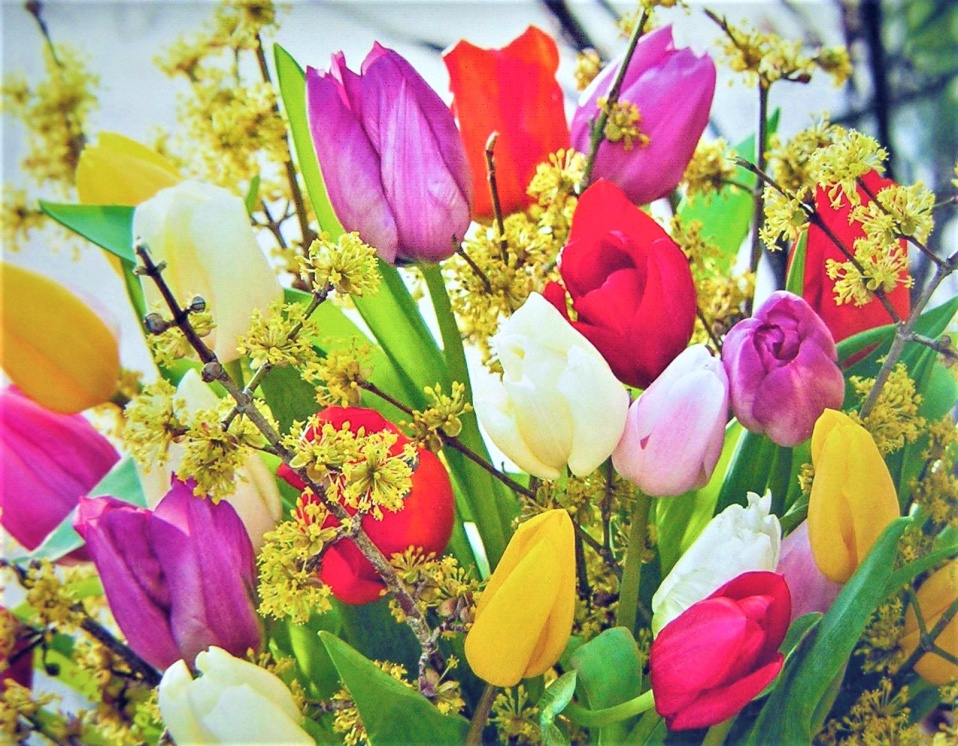 Sunkus sugyvenimas su dominuojančiais, savo nuomonę turinčiais ir ginčijančiais žmonėmis Pranešimų temos:Kaip vis labiau vystėsi dominuojantis ir savo nuomonę turintis elgesys.Kaip atpažinti išdidžius ir pasipūtusius žmones.Kodėl svarbu atsisakyti nepatrauklaus elgesio.Kodėl kai kurie pranašai negauna savo pranešimų iš dangiškojo šaltinio ir kodėl Dievą tikintiems žmonėms geriau nesirūpinti šiomis žiniomis.Kaip atpažinti apsimestinį nuolankumą.Štai kodėl geriau nutraukti jau prasidėjusią draugystę ar partnerystę dėl didelių sąmonės skirtumų, jei dominuojantis asmuo nesikeičia.Kaip suprasti netiesą.Jėzaus nemalonios patirtys su jam būdingais skirtingais vyriškos ir moteriškos lyties palydovais.*     *     *Mano visuotinė meilės dvasia, kilusi iš dangiškosios pirminės centrinės saulės, vėl atsiskleidžia per pranašautoją paskutiniame žemiškojo gyvenimo etape ir priima atviros širdies žmones, norinčius priartėti prie dangiškojo gyvenimo, vadovaudamiesi mano patarimais dėl savęs pažinimo ir būties tobulinimo. Mano dangiškoji meilė nori švelniai vesti visas nežemiškas būtybes atgal į dangiškąjį gyvenimą, todėl ne kartą stengiuosi kreiptis į dvasiškai atvirus žmones, taip pat į būtybes kitoje pusėje, kad joms būtų lengviau atpažinti savo dangiškai tolimą elgesį, kuris sukelia skausmą jų bičiuliams, ypač širdyje, ir juos liūdina. Iš tiesų giliai puolusios būtybės po ilgo dangiškojo nebuvimo gyveno vis labiau dominuojančiu ir valdingu elgesiu, kuris tuo kosminiu metu jose sustiprėjo tiek, kad jų neigiamos idiosinkrazijos išsiliejo pykčio protrūkiais. Po tolesnių kosminių eonų žemojo kritimo sferose jų sielos našta, susijusi su dominavimu ir valdingumu, tapo dar didesnė, todėl daugybė neteisėtų saugyklų prisipildė koncentruotomis neigiamomis jėgomis, kurios paskatino juos smurtauti vienus prieš kitus tamsiosiose subtiliosiose ir materialiosiose kritimo planetose. Jų agresyvūs veiksmai prieš brolius ir seseris vis labiau užgožė jų sielos sąmonę. Jei šios sunkios naštos prislėgtos būtybės vėl įsikūnytų Žemės planetoje, neigiami prisiminimai iš sielos apvalkalų pamažu patektų į žmogaus pasąmonę, o vėliau ir į antsąmonę. Tai turėjo jiems pražūtingą poveikį, nes jei kas nors jiems paprieštaraudavo, išdidūs ir pasipūtę žmonės pasijusdavo įžeisti ir nesulaikomai reaguodavo garsiais kontrargumentais, o kai kuriuos tai pastūmėdavo į stiprius įniršio protrūkius, o kartais ir į smurto veiksmus. Žemėje gyvenančios būtybės, kurioms tenka tokia našta ir kurios nebenori grįžti į dangiškąjį nuolankumą, vėl ir vėl įsikūnija į tokias šeimas, kuriose vienas arba abu partneriai yra labai dominuojantys, nes nori ir toliau gyventi nepakitę. Jie jau taip paveikti savo deviantinio dominuojančio ir įkyraus gyvenimo būdo, kad mano, jog jei kas nors nesutinka su jų nuomone arba bando argumentais nukreipti juos kita mąstymo linkme, jie privalo būtinai patvirtinti savo nuomonę daugybe žodžių iš savo didžiųjų intelektualinių žinių. Jei jiems nepavyksta, jie bando garsiai kovoti už savo nuomonę. Šie išdidūs, savimi besididžiuojantys ir savo nuomonę turintys žmonės yra linkę į smurtinius pykčio protrūkius, ypač kai jų nuomonė sulaukia pasipriešinimo. Jie turi tokią tvirtą nuomonę, kad susikaupusi agresija prieš žmogų, kuris, pavyzdžiui, prieštarauja jų nuomonei, staiga įžeidžia juos žeminančiais žodžiais ar net šaukia ant jų kitų žmonių akivaizdoje. Dėl šio iškrypėliško dominuojančio gyvenimo būdo jie prieš daugybę kosminių eonų Žemėje pradėjo tironizuoti ir kankinti savo bendrakeleivius, ypač savo nuolankius taikius gyvenimo partnerius, ir savo valdingumu bei dominavimu dar labiau apsunkino savo gyvenimą. Ypač geraširdžiai, jautrūs ir ramūs žmonės priekabiavo prie jų, griežtai įsakmiu tonu reikalaudami valios ir daugybės iškreiptų piktumų, ir šiems taip pat teko iškęsti jų smurtą. Ilgai kentėję žmonės iš baimės negalėjo išsivaduoti iš savo padėties ir iki pat gyvenimo pabaigos praleido gyvenimą su tokiais neklusniais žmonėmis, apimti liūdesio ir didelio sielvarto. Kad įsikūniję dangiškieji sugrįžėliai galėtų atpažinti vis dar egzistuojančius nepatrauklius dominuojančius ir valdingus bruožus, stengiuosi jiems pasiūlyti naudingų patarimų, kaip tapti sąmoningais, pasitelkdamas dangiškuosius šviesos pasiuntinius, kurie toliau perduoda mano žinią paveikslėliuose imliai pranešėjo sielos-žmogaus sąmonei. Deja, nemažai jų yra daugiau ar mažiau apsunkinti šio neteisėto gyvenimo būdo, kurį išugdė arogancija ir puikybė, todėl kai kurie iš jų jau nesąmoningai moka gudriai slėpti savo nepatrauklią keistenybę, teatrališkai apsimetinėdami gerbiamais ir populiariais žmonėmis.Iš tiesų mano dangiškoji meilės kalba su daugybe pasiūlymų ir užuominų apie pasiuntinį pasirodo esanti vertinga tik tiems žmonėms, kurie yra pasirengę kasdien nuoširdžiai žvelgti į savęs pažinimo veidrodį, kad vėl atrastų neigiamą aspektą, atitinkamai nepatrauklią savybę savyje, nes pastebėjo, kaip gera ir svarbu dangiškame kelyje atgal išsilaisvinti nuo grubiausių sielos žmogiškų naštų. Jie suprato, kad savęs pažinimas padeda jiems tapti daug kilnesniais žmonėmis, turinčiais saulėtų bruožų. Tai ne tik suteikia jiems nuoširdaus spindesio, bet ir didesnį vidinį saugumo jausmą šiame pavojingame pasaulyje, kai jie gali gyventi mano dangiškame saugume. Jei jie gyvena aukštesnėje sielos-žmogaus vibracijoje, jie iš vidaus jaučia, kad jų laukia blogas metas šioje žemėje ir kad jiems labai svarbu kasdien vis labiau gyventi šviesios auros kokone, kad aš per dangaus būtybes juos geriau apsaugočiau nuo artėjančių pražūtingų aplinkos ir audrų katastrofų, taip pat nuo didėjančių nepataisomų fanatiškų smurtautojų ir tamsių, destruktyvių žemėje gyvenančių sielų teroristinių išpuolių. Iš tiesų žmonijos nelaukia rožėmis klotas metas, nes bejausmės, grėsmingos sielos iš savo šešėlinio pasaulio, pasitelkusios bendraminčius iš užnugario, planuoja siaubingus dalykus šiame pasaulyje. Tokia yra dabartinė paskutiniojo žemiškojo gyvenimo etapo padėtis, kurią galiu atpažinti iš jūsų planetos atmosferos kronikos. Tačiau prašau jūsų nebijoti, nes kitaip rizikuojate dėl savo žemų vibracijų ir tamsios auros pakliūti į tamsiųjų sielų tinklus, kurios iš tikrųjų tik ir laukia, kad galėtų jus dvasiškai ir žmogiškai užvaldyti ir įstumti į nelaimę. Žemiškojo gyvenimo pabaigoje aš atkreipiu jūsų dėmesį į tai, kad vis dar turite gerą progą patobulinti savo būtį. Iš tiesų, jei dabar pradėsite gyventi nuolankų gyvenimą harmonijoje ir taikoje su visais aplinkiniais žmonėmis, įgysite aiškesnę sąmonę ir taip geriau dvasiškai suprasite savo dabartinį dangišką artimojo ar tolimojo gyvenimo būdą. Jei rimtai žiūrėsite į svarbų "savęs pažinimo" dalyką, jums, dvasiškai orientuotiems žmonėms, atsivers palanki galimybė per trumpą žemiškąjį laikotarpį palaipsniui išsilaisvinti nuo nepatrauklių savybių. Kasdienis žvilgsnis į savęs pažinimo veidrodį ir nuoširdus noras atsisakyti atpažįstamų nepatrauklių charakterio bruožų yra jūsų saugos priemonės šiuo žemiškuoju laikotarpiu, kai vis didėja didžiuliai pavojai visai žmogaus gyvybei. Nes tas, kuris yra laisvas nuo didžiausios naštos, savo sielos-žmogaus sąmonėje vibruoja kur kas aukščiau, todėl daugiausia gyvena šviesos kokone, dėl kurio dieviškoje šviesos apsaugoje gali lengvai išvengti daugybės įvairių išorinių grėsmių. Be to, dėl savo aukštesnės sąmonės vibracijos jis išvengia tamsiųjų sielų, kurios nuolat jūsų tyko ir persekioja, kad apgaulės būdu jus sužlugdytų, įtakos ir atakų. Todėl dabar jūsų klausiu: Priimkite mano rimtus nurodymus ir įspėjimus savo širdies jausmais, kad jie pereitų į jūsų sielos-žmogaus sąmonę!Tie iš jūsų, kuriuos vis dar slegia dominuojančios ir savo nuomonę formuojančios savybės, turėtų stengtis vėl gyventi beasmeniškai, t. y. nebežiūrėti į save rimtai. Visų pirma jis turėtų rinktis dangiškąjį gyvenimo būdą, o tai reiškia, kad jis turi gyventi nepastebimai ir taupiai. Tačiau jums tai pavyks tik tada, jei suprasite, ką reiškia nuolankus gyvenimo būdas ir kokią naudą jis suteikia amžinajam gyvenimui. Aš prašau jūsų iš dangiškosios Pirminės Centrinės Saulės dar vieno dalyko: įsisąmoninkite, kad išėjote iš dangiškosios Būties tam, kad padėtumėte giliai puolusioms būtybėms čia, Žemėje, elgdamiesi nuoširdžiai ir su meile su visais žmonėmis, nenurodinėdami jiems, kaip jie turėtų gyventi pagal savo žinių ir sąmonės lygį. Ne, jūs tikrai nenorėjote taip neteisėtai dirbti čia, žemėje, bet įsikūnijote antrame plane kaip kuklios ir nuolankios būtybės, apsirengusios žmogiškais drabužiais, į pirmą planą iškeliančios savo širdingumą ir taikią prigimtį. Deja, daugumai išgelbėjimo plano būtybių tai nepavyko ir jos perėmė daug blogų ypatybių iš tamsiųjų žmonių, kurie jas valdo ir šiandien. Dauguma jų, norėdami parodyti, kad nori būti gerbiami kitų žmonių, atrodo asmeniškai dominuojantys. Tačiau ši išvaizda juos atvedė į giliai puolusių būtybių gyvenimo kryptį, ir dabar jie yra apsunkinti blogo, atitinkamai iškrypėliško elgesio, kuris ne tik jiems sukelia širdies skausmą ir galvos skausmą, bet ir jų artimiesiems, kurie nėra taip apsunkinti šių grėsmingų keistenybių. Tai, pavyzdžiui, arogancija, išdidumas ir kitos savanaudiškos asmenybės savybės. Dėl to net buvusios nuolankios dangiškos būtybės, kurios prieš tūkstančius metų pirmą kartą įsikūnijo žemėje tam, kad išgelbėtų kūriniją, įsižeidžia, kai kas nors nepritaria jų nuomonei. Vėliau jie labai nuliūsta, nes vis dar egocentriškai tiki, kad jie yra teisūs, o kitas - ne. Toks gyvenimo būdas luošina jų kadaise santūrią, nuolankią ir nuolankią sąmonę. Iš tiesų, kai jie vėl karingai kovoja už savo tariamą teisę ar nuomonę, nuo tos akimirkos jie atsiduria toje pačioje valtyje su neišmanančiomis ir valdingomis būtybėmis, kurios kartu su jais energingai irkluoja priešinga dangaus gyvenimo kryptimi. To rezultatas yra pražūtingas buvusioms išganymo plano būtybėms, kurios nenori suprasti, ką daro sau, kai tvirtai laikosi savo nuomonės, kylančios iš širdies ir šalto proto. Dabar dar kartą atkreipiu į tai jų dėmesį, kad jie, atsidūrę nežemiškose karalystėse, manęs nekaltintų, jog nesuteikiau jiems savęs pažinimo užuominų dėl jų neteisingo gyvenimo būdo.Iš tiesų nenuilstamai stengiuosi kreiptis į įstrigusias išganymo plano būtybes, taip pat į giliai sąmonėje paskendusius žmones ir sielas, jei šioje žemėje turiu nuolankų dangaus skelbėją. Tačiau dauguma jų, trumpai priėmę mano meilės žodį, kuris iš pradžių, valant sielos-žmogaus sąmonę, vis dar atneša daug neteisėtų atsargų, nebesisemia iš mano dangiškojo šaltinio. Dėl savo dominuojančio gyvenimo būdo jie iš savo pasąmonės arba iš sielos apvalkalų gauna pranešimus, panašius į žinią. Tačiau taip gali nutikti ir nuolankiam mediumistui, kuris jau yra gavęs mano dangiškąjį šviesos žodį, ypač jei jo sielos-žmogaus sąmonė per dieną buvo susidūrusi su daugybe žemiškų, žemų vibracijų saugyklų. Jei jis nori mane išgirsti po širdies maldos, jo sąmonės vibracijos tam nebepakanka. Todėl žmogaus pasąmonė iš savo atminties automatiškai atkuria tam tikrą religinių žinių turinį ir sumaišo jį su dabartine pasaulio informacija, kuri vėliau perduodama aukštesniajai sąmonei, kad ši ją išsakytų pagal užprogramuotą smegenų ląstelių atmintį. Tada perduodamos žinios visada išsakomos taip, kad mediumas ir klausytojai norėtų joms atsiverti. Šis vidinis procesas mediumistui vyksta nepastebimai. Tačiau taip pat gali būti, kad mediumisto sielos sąmonė įsijungia ir religinė informacija iš sielos apvalkalų patenka į aukštesniąją sąmonę. Tai visada yra religinis turinys iš Biblijos žinių arba įsisavinti religiniai prisiminimai iš ankstesnių sielos gyvenimų, kurie sudaro greitai perduodamą pranešimą ir patenka į aukštesniąją sąmonę. Tik vėliau, kai mediumistas pereina prie dominuojančio gyvenimo būdo, nes laiko save kažkuo ypatingu, jis nesąmoningai priima perdavimus iš žemėje gyvenančių sielų, kurios apsimeta aukštomis šviesos būtybėmis. Tačiau jie nežino, į ką įsivelia priimdami pranešimus, ir kartą patenka po apgaulingų bylų sielų, kurios nekreipia dėmesio į geraširdžius mediumistus, ratais, net jei jie pasakoja apie mano dieviškąją meilę ir dangiškųjų būtybių gyvenimą. Todėl dar labiau suaktyvinkite savo širdingumą, kad iš pranešimo vibracijos iš karto pajustumėte, jog tai yra apgaulingų sielų siunčiami pranešimai.Mano meilės dvasia perspėja ir įspėja geros valios žmones, kad jie per daug neiškryptų iš savo atsivėrusios sąmonės šviesos lango, kai, pavyzdžiui, skaito nežemiškų žemiškų būtybių pranešimus, kuriuose yra tik keli teisingi teiginiai. Dauguma jų tik klaidina jus, nes yra orientuoti į šį materialų pasaulį, priima žemą žmogiškąjį gyvenimą ir šlovina laikinumą žemėje, neįtardami, kokia šlovė jų laukia dangiškuosiuose pasauliuose. Kas skaito tokius perdavimus, turėtų savęs paklausti, kokią naudą jie jam duos sugrįžimui į dangų. Tačiau kiekvienam žmogui palieku laisvę, nes jis pats yra atsakingas už šį ir už gyvenimą anapus, rudens karalystėse. Mano beasmenė dangiškoji meilės dvasia Aš Esu nenori matyti jūsų liūdinčių ar kenčiančių, todėl dabar, paskutiniame savo žemiškojo gyvenimo etape, prašau jūsų: atsigręžkite ir būkite išmintingi, vis labiau artėkite prie dangiškojo šviesos gyvenimo, t. y. išsilaisvinkite nuo tamsių ypatybių, kurias nukopijavote iš blogiausių žemesniojo nuopuolio būtybių. Prašome greitai nuo jų išsilaisvinti, kad likusį žemiškąjį gyvenimą galėtumėte praleisti šviesioje sąmonėje, o galbūt, jei turite galimybę, kartu su nežemiškomis būtybėmis būtumėte perkelti į aukštesnes, labiau šviesos kupinas materialias planetas. Tačiau nespekuliuokite tokia galimybe, nes tai gali būti pavojinga. Jei kasdien tikitės, kad nežemiškos būtybės bet kurią akimirką gali jus nuskraidinti savo kosminiu laivu ir kad jūsų gyvenimas Žemėje baigsis visiems laikams, bet taip neatsitiks, kaip tikėjotės, tapsite nepatenkinti savo gyvenimu. Jei taip orientuojatės, gyvenate nebe realybėje, o svajonių pasaulyje. Svajonės, tiksliau, iliuzijos, kai kuriems liūdniems, geros širdies žmonėms yra pabėgimas į gražesnį gyvenimą, nes žemiškajame gyvenime jiems teko iškęsti daug skausmingo gyvenimo kartu su dominuojančiais žmonėmis, ypač tada, kai juos išgąsdindavo siaubingi pykčio ar smurto protrūkiai.Dabar apreiškimo žodį iš savo dangiškosios širdies palieku dangiškajam šviesos pasiuntiniui, kuriam padeda tyros valdančiosios būtybės. Jis gauna iš manęs nurodymus Dievą tikintiems žmonėms, kurie vis dar gyvena susaistyti religinės bendruomenės, bet ištiesia savo dvasinius jausmus naujam dvasiniam pažinimui iš dangiškojo dieviškojo šaltinio. Tačiau daugiausia mano žinia skirta žmonėms, kurie jau eina vidiniu keliu į dangiškuosius šviesos namus. Jis perduoda mano vaizdinius į diktoriaus sielą-žmogaus sąmonę, kuri skleidžiasi jo nacionaline kalba. Vis dar prašau jūsų nesuprasti mano šviesos kalbos apie dangaus pasiuntinį pažodžiui, bet suvokti gilią prasmę savo širdies pojūčiais, kuriais turėtų vadovautis jūsų protas. Mano meilės kalba nėra tobulas perdavimo būdas, bet, mano dangiškuoju požiūriu, tai daugelio vaizdinių santrauka, kurių, deja, negaliu visų perduoti į žmogaus sąmonę, nes jie yra septynių dimensijų. Kartais pasiuntinys iš mano meilės srauto gauna pareiškimus, kuriuose ilgais sakiniais aprašoma tai, ką aš galiu jums pasiūlyti savo prasme. Kadangi mano meilės žodis iš dangiškojo šaltinio visuomet teka į kosmosą, jo perteikimas per skelbėjo žmogiškąją sąmonę yra nuolat tekanti upė, kuri neturi pertrūkių. Štai kodėl per jį sklinda ilgi sakiniai, bet jie neturi nieko bendra su jo žmogiškosios sąmonės nepajėgumu. Tai visiškai normalu dangiškajai šviesos kalbai, kuri, priešingai nei žmonių rašytinė protinė kalba, nežino, kad bendravimo srautas gali nutrūkti. Galbūt dabar iš mano aprašymo suprasite, kad iš proto užrašyti žmogiški apibūdinimai ir iš mano dangiškosios širdies sklindanti šviesos kalba yra visiškai skirtingi būdai perteikti nesuskaičiuojamą daugybę žodžių reikšmių ir kad dvasiškai orientuotas žmogus jau turėtų juos atskirti. Dėl šio naujo suvokimo jūs nenorėsite sakyti pasiuntiniui ar siųsti jam minčių, kad žinios sakiniai, kuriuos Aš jam įkvėptai apreiškiau, o jis užrašė žodis žodin, pasirodė per ilgi, nes dėl dvasinio dangiškosios šviesos kalbos neišmanymo manėte, kad juos reikia pritaikyti prie žemiškojo rašymo būdo. Būsite patenkinti ir dėkingi už žinią, kuri jums kalba, be to, pajusite, kaip sunku perteikti mano dangiškąjį šviesos žodį į trimatį žmonių gyvenimą. Tuomet galbūt galėsite labiau įvertinti mano dangiškąją perdavimo kalbą iš mano visuotinės širdies per pasiuntinį, nes daugybės pranešimų apibendrinamasis turinys yra svarbus jūsų dangiškojo sugrįžimo į namus kelrodis, pagal kurį iš daugybės savęs pažinimo užuominų galėsite atpažinti, kas jus vis dar lengvai ar labai sunkiai slegia. Toks yra kiekvienos žinutės iš mano dangiškojo gyvenimo šaltinio tikslas. *    *    *Po dangiškosios meilės dvasios nurodymų aš, tyra dangiškoji būtybė, dabar pagal jo nurodymus perimu jo dangiškąjį šviesos žodį, kurį kartu su kai kuriomis dangiškosiomis būtybėmis perduodu pasiuntiniui. Šioje žinutėje aptariama tema: "Kaip sunku jautriems, geros širdies žmonėms gyventi kartu su dominuojančiu kivirčų partneriu, kurį taip pat kamuoja pykčio protrūkiai".Iš tiesų daugelis pasipūtusių Dievą tikinčių žmonių mano, kad jiems trūksta valdžios ir išdidumo, nes jie sumaniai elgiasi arba apsimeta esą nuolankūs kitų atžvilgiu, patys to nesuvokdami. Jų apsimestinis nuolankumas verčia manyti, kad jie gyvena nuolankiai. Iš tikrųjų jų nuolankumas yra kaukė, kurią jie vis užsideda tam tikrose gyvenimo situacijose, progomis ir susitikimuose su žmonėmis, iš kurių tikisi kažko konkretaus. Jei kartą kas nors jiems pasako apie jų pasipūtėliškus ir išdidžius bruožus, nes jiems tai atrodo nepatrauklu, jie reaguoja su siaubu ir pasipiktina. Jie iškart bando priekaištauti savo išpuikusios asmenybės kritikui, kad pamokytų jį, piktai garsiai išrėkdami jam už tai, kad jis leidžia sau priskirti jiems klaidingą gyvenimo įvaizdį. Visus gerus patarimus, padedančius pažinti save, tokie žmonės priskiria prie piktų užuominų. Kai jie daugeliu žodžių pataiso savo klaidingą gyvenimo vaizdą, o kritikas, įbaugintas ar nuvargintas, nustoja ką nors sakyti, jie vėl pasijunta sustiprėję ir toliau gyvena nepakitę. Jei tokie Dievą tikintys žmonės nepasirengę pereiti prie dangiškųjų būtybių sąžiningumo ir nuolankumo, jiems gresia prarasti gerą draugą ar partnerį, kuris ir taip gyvena nuolankiai ir sąžiningai ir jaučiasi atstumtas jų nepatrauklaus, savo nuomonę turinčio ir ginčijančio gyvenimo būdo. Iš tiesų tokie pasipūtę žmonės nenori pripažinti savo paslėpto arogantiško gyvenimo būdo, nes didžiuliai asmenį keliantys šio ir ankstesnių gyvenimų prisiminimai iš karto užkerta tam kelią ir atbaido. Vienintelis būdas jiems išsivaduoti iš šio siaubingo pasaulio žmonių neteisėtumo - pradėti sąmoningai ir tikslingai būti sąžiningiems su savimi, taip pat su kitais ir nebežiūrėti į save rimtai. Tik taip tikintysis, einantis vidiniu keliu į Dangaus Karalystę, gali pripažinti sau savo klaidas ir silpnybes arba, tiksliau tariant, atvirai jas pripažinti ir nekovoti prieš jas, kai jam pateikiama geranoriška savęs pažinimo užuomina. Tik taip jis gali susidaryti savo buvusio nepatrauklaus ir neteisėto gyvenimo būdo vaizdą. Jei tam tikrose situacijose kiti sąmoningai pastebi jo užsidėtą veidmainiško nuolankumo kaukę, tada jis turėtų ieškoti savo ilgo veikimo motyvo, kuris jį kaskart paskatino gyventi veidmainišku nuolankumu ir paneigti save, atitinkamai savo dangiškąją nuolankumo savybę. Jei jis atrado savo motyvą, jam tampa aišku, kaip kvailai jis elgėsi, ir jis skaudančia širdimi pajunta, kiek kartų apgaudinėjo kitus savo apsimestiniu nuolankumu ir taip įgijo neteisėtos naudos.Kai Dievą tikinčiam žmogui savigarbos pastangomis ir atkaklumu pavyksta iš esmės atsikratyti arogantiškų ir išdidžių bruožų bei elgesio, kadaise jų prislėgta siela gali atsikvėpti su palengvėjimu, nes ji nebegrįžta į nežemišką planetą, kurioje gyvena arogantiškos ir pasipūtusios būtybės, nes tapo laisva nuo tokios planetos traukos. Jūs, vidiniai žmonės, neįsivaizduojate, ką reiškia, kai siela po žemiškojo gyvenimo vėl turi gyventi kartu su arogantiškomis būtybėmis, nes jūsų vaizduotės tam nepakanka. Arogantiška būtybė anapusiniuose pasauliuose dėl jai tenkančios naštos vis iš naujo siekia nulemti kitus, valdyti ar vadovauti jiems pagal savo idėjas, tačiau planetoje, kurioje gyvena bendraminčiai, ji nebesuranda tam aukų. Vis dėlto, susidūrusi su planetinėmis būtybėmis, vedama vidinės neigiamos sankaupos, ji bando jas prispausti šiomis neigiamomis giliai puolusių būtybių savybėmis. Tačiau ji patiria vieną asmeninį pralaimėjimą ar atstūmimą po kito, nes bendraminčiai su tuo nesusitaiko, o to pasekmės - baisūs konfliktai ir daugybė kitų blogų dalykų, kurie gerokai pranoksta jūsų įsivaizdavimus apie žmogiškąjį gyvenimą.Arogantiškus žmones galima atpažinti iš to, kad jie iškart pasijunta nesuprasti, įskaudinti ar įžeisti, kai nesutaria dėl jiems nepalankių dalykų. Atsižvelgdami į savo stresą, kuris turi mažą arba didelį neigiamą energijos kaupimo potencialą, jie reaguoja nekontroliuojamai, garsiai plūstasi arba pyksta. Jie nori apginti ir įtvirtinti savo tariamą teisę daug kalbėdami arba ryžtingai ir garsiai kalbėdami. Deja, daugelis Dievą tikinčių žmonių elgiasi taip atgrasiai, nors jau daug žino apie dangiškųjų būtybių nuolankumą ir santūrų, ramų ir beasmenį gyvenimo būdą. Jų pasipūtėliška asmenybė neleidžia jiems pripažinti, kad jie klysta, todėl jie kovoja, eikvodami daug energijos ir naudodami įvairias nepatrauklias priemones, kad vėl įgautų pranašumą su savo nuomone arba tuo, ką jie kitaip energingai propaguoja. Jie bijo prarasti gerbiamos asmenybės palankumą tarp gerbiamų draugų ir pažįstamų, todėl šio tipo žmonės stengiasi subtiliai išsisukinėti, kad neprarastų savo veido ir kad niekas nepastebėtų jų nepatrauklių charakterio bruožų ir arogantiško asmens silpnybių. Tačiau jei kas nors sužino apie jų nepatrauklų elgesį, jie bando šį jiems nepatogų faktą pateikti kaip šmeižtą. Taip elgdamiesi jie nekreipia dėmesio į artimus žmones, net į savo partnerį, nes jiems svarbesnė atrodo jų gerbiama asmenybė. Jei jų klausiama apie nemalonų elgesį su kitais, jie gudriai iškraipo daugybę žodžių, kad tik jais patikėtų, arba apgailėtinai pozuoja su ašaromis akyse, kad parodytų, kokio nemalonaus įžeidimo ir garbės pažeidimo auka vėl tapo. Išdidūs ir pasipūtę žmonės turi labai tvirtą nuomonę, viską žino ir ginčijasi. Jie laikosi egoistinio požiūrio, kad niekas neturėtų būti aukščiau jų nuomonės, net jei ji šiuo metu nėra teisinga. Tačiau jie nepagalvoja, kad dėl jų iškrypėliško elgesio kiti žmonės turi išgyventi sielvartą ir širdies skausmą. Jie ginčijasi dėl savo tariamos teisės, tačiau iš tikrųjų tai yra jų pačių susiformuota nuomonė, kuri kiekvienam žmogui yra skirtinga ir dažniausiai susiformuoja tik jų širdžiai mielu protu, tačiau joje nėra jokios proto vizijos ir nuoširdžių jausmų. To nesuvokdami, tokie neišprusę žmonės diskutuoja su dideliu žodžių srautu, kol labai susijaudina, praranda savitvardą ir tampa pikti bei karštakošiai. Tada tai palankus metas panašioms sieloms, kurios susimaišo su jais ir kurioms nesuvaržyti žmonės praranda daug savo dienos energijų, nes jos dabar yra jų tamsioje sielos-žmogaus auroje ir gali ten ilgiau išlikti. Tokie žmonės dėl savo užsispyrimo dažnai kelia pavojų gerai draugystei ar partnerystei, nes jiems svarbiau įtvirtinti savo požiūrį į gyvenimą tam tikra nuomone, net jei ji neteisėta. Kai kurių dievobaimingų, bet arogantiškų žmonių reikia gailėtis dangiškuoju požiūriu. Jie pasiekia tikro gėrio vienoje ar keliose gyvenimo srityse, tačiau dėl savo puikybės ir išdidumo asmeninėje gyvenimo srityje jiems nepavyksta gyventi harmoningai ir taikiai, jie apsunkina kitų gyvenimą ir daro juos nelaimingus. Todėl jie negali vesti laimingos, harmoningos ir taikios partnerystės, nes jai dangišku požiūriu turėtų vadovauti vidiniai žmonės, turintys aukštą dvasios būseną, nuolat darniai ir vieningai bendraujantys širdimis. Todėl labai sunku gyventi kartu su dominuojančiais žmonėmis, nes jie tuoj pat pasijunta priešingos nuomonės ir įnirtingai gina savo požiūrį arba galiausiai nori už jį kovoti. Tokioje situacijoje jie vėl atsiduria savo stichijoje ir tik sukelia disharmoniją ir nesantaiką. Todėl nuolankūs, ramūs, harmoniją ir taiką mylintys bei santūriai Dievą tikintys žmonės turėtų gerai pagalvoti, ar nori kurti partnerystę su arogantiškais, savo nuomonę turinčiais, viską žinančiais ir dominuojančiais žmonėmis, ar toliau gyventi kartu su jais, nes jie susiduria su dideliais sunkumais tarpusavio santykiuose, arba jų laukia tolesnės širdį draskančios situacijos, kurios savaime kyla dėl skirtingo požiūrio į gyvenimą ir gyvenimo būdo. Štai kodėl Dievo dvasia pataria vidinės širdies žmonėms gerai pagalvoti, ar gyventi kartu su tokiu žmogumi, nes jie su džiaugsmu ir dėkingumu eina vidiniu keliu į dangiškąją būtį ir suvokia, kad tik per kelis mėnesius gali išsivaduoti nuo daugelio nepatrauklių elgesio ar neteisybės, padedant Dievui ir Jo galiai nugalėti. Kai kuriems pasipūtusiems žmonėms nepatiks skaityti šio meilės dvasios įspėjimo ir apsauginio patarimo, jie gali dėl to įsižeisti, nes negali jo pakelti dėl savo neigiamos naštos - didesnio žemos vibracijos energetinio lauko viršutinėje ir apatinėje sąmonėje bei sielos apvalkaluose, kuris susiformavo dėl dominuojančio ir savo nuomonę formuojančio gyvenimo būdo ir yra kilęs iš kelių ankstesnių ir šio žemiškojo gyvenimo etapų, - ir jų neigiamas energetinis laukas siunčia juos atstumiančius impulsus į žmogaus viršutinę sąmonę. Net jei kai kurie Dievą mylintys žmonės dar negali priimti nepagražintų dangiškosios meilės dvasios užuominų ir įspėjimų, iš savo visuotinės apžvalgos jis žino, kas laukia nuolankaus ir kuklaus žmogaus, gyvenančio kartu su savo partneriu, kuris vis dar yra labai apsunkintas sielos arogancija, valdingumu ir žinojimu visko, kuris nesulaikomai pyksta ir triukšmauja dėl menkiausio nuomonių skirtumo. Toks apsunkintas Dievą tikintis žmogus negali nuoširdžiai pripažinti savo klaidų ir silpnybių, nekalbant jau apie atgailą ir nuoširdžias kasdienes pastangas jas įveikti, kad galėtų eiti dalį kelio žemėje kartu su savo partneriu. Dėl sunkios naštos jam labai trūks būtinos džiaugsmo varomosios jėgos ir vidinio pasirengimo savęs pažinimui ir nugalėjimui, atitinkamai jo psichinio uždengimo vidiniame kelyje, todėl jis negalės sekti paskui savo partnerį, kuris uoliai dirba su savimi. Dėl didelio partnerių charakterių skirtumo sąmonės atotrūkis vis labiau didėja dėl neprotingo partnerio psichinio sąstingio, ir tai beveik nebeleidžia pasiekti darnaus sutarimo tarp jų, net jei abu nuoširdžiai stengiasi susitaikyti po pasikartojančių nuomonių skirtumų ir vėl karščiuojančio bei triukšmingo irzlaus partnerio elgesio.Net jei dvasiškai orientuoti Dievą tikintys žmonės jau dvasiškai suartėjo vienas su kitu, bet jų sąmonė skiriasi, kaip minėjo Dievo Dvasia, jie turėtų paviršutiniškai stebėti dangiškąją priežastį ir priimti aiškų bei į ateitį orientuotą sprendimą ir galiausiai, net jei jiems sunku, nutraukti jau prasidėjusią ar kurį laiką trukusią nelygiavertę draugystę. Taip abu jie gali sutaupyti daugybę nemalonumų ir skausmo tolesniame gyvenime. Iš Dievo Dvasios jie turėtų žinoti, kad per didelis Dievą tikinčių žmonių charakterių skirtumas gali lemti liūdną rezultatą - kelią į dangaus karalystę labiau išsivysčiusiam, geros širdies ir nuolankiam žmogui gali užtverti neišsiauklėjantis, irzlus ir dominuojantis partneris. Taip atsitinka ypač tada, kai karštakošis partneris nuolat griauna taiką ir harmoniją partnerystėje savo griežta nuomone ir ryžtingu elgesiu, net dėl smulkmenų, ir dėl to ne tik jo partnerio, bet ir jo paties vibracijos daugelį dienų labai sumažėja. Todėl jis pataria tikintiesiems į Dievą, o ypač žmonėms, grįžtantiems dangiškuoju keliu, nesivelti į nelygiavertes partnerystes ir tikrai ne tada, jei jie pastebėjo, kad pradėjo draugauti su labai dominuojančiu ir savo nuomonę turinčiu asmeniu, kuris jau daug kartų bandė garsiai kovoti už savo tariamą teisę. Šiems Dievą tikintiems žmonėms, kurie vis dar yra stipriai prislėgti šioje žinutėje minėtų egocentriškų, arogantiškų bruožų ir elgesio, Dievo Dvasia rekomenduoja, kad jie pirmiausia rinktųsi gyvenimą vieni, kol sąžiningai per savęs pažinimą išsiaiškins, kokių nepatrauklių bruožų, iki šiol trukdžiusių jiems gyventi darnų, nuoširdų ir taikų gyvenimą su savo partneriu, jie vis dar turi savyje. Tik tada, kai su dieviška pagalba ir vidine stiprybe jie iš esmės įveiks savo blogus bruožus, dangiškuoju požiūriu bus tinkamas metas pradėti naują partnerystę ar naują gyvenimą po vienu stogu. Tačiau jei jie nepakeis savo prigimties, partnerystėje visada bus nesutarimų ir nemalonių, širdį draskančių gyvenimo situacijų priežastis. Šiame dangiškai tolimame apgaulių ir anomalijų pasaulyje jiems tenka skaitytis su nematomais palydovais kiekviename žingsnyje. Tai žemiškos sielos, kurios tik ir laukia, kol jie vėl pradės turėti savo nuomonę ir kivirčytis, kad galėtų daryti jiems didžiulę įtaką ir sukelti įniršio priepuolius, kad galėtų iš savęs ir įbauginto partnerio išsiurbti daug energijos. Iš tiesų, žvelgiant iš dangaus pozicijų, Dievui priklausantis žmogus, kuris žino, kad yra linkęs į ginčus ir pykčio priepuolius, neturėtų užmegzti partnerystės santykių, kol su dieviška pagalba, kasdien pažindamas save, pagaliau atpažins tikrąją savo blogo elgesio priežastį ir nuo jos išsilaisvins. Asmeninė arogancija visada lemia nuomonių apsikeitimą žodžiais ir pykčio priepuolius, kurių žmogus nesuvokia, nes jis dar tinkamai savęs nepažįsta. Asmeninis perdėtas pasitikėjimas savimi yra susijęs su tomis gyvenimo sritimis, kuriose žmogus arogantiškai tiki, kad jis yra savo srities meistras ir kad kiti nuo jo neatsilieka. Jei jų kompetencijos srityje kiti prieštarauja, jie jau būna susijaudinę ir tuoj pat bando tai nuneigti daugybe teisinimosi žodžių. Jei jiems nepavyksta, jie kalba vis garsiau ir garsiau, kol nebegali sustabdyti žodžių srauto ir piktai išeina iš kambario. Jiems labai sunku pasiduoti, nes nuolatiniai nesutarimai ir garsūs žodiniai mūšiai užprogramavo juos niekada nesitaikstyti su pralaimėjimu kalbos dvikovoje. Dėl to jie elgiasi bjauriai su kitais, kurie, jų manymu, tam tikroje srityje yra už juos psichiškai ar techniškai prastesni. Tokie žmonės visada nori išsiskirti kaip autoritetai, todėl jie netoleruos jokių jų užpakalinių kalbų jų labai vertinamoje kompetencijos srityje. Toks iškrypėliškas arogantiškas elgesys prieštarauja nuolankiam dangiškųjų būtybių gyvenimui ir primena giliai puolusias nepagarbias, abejingas ir arogantiškas būtybes, kurios tapo aklos dangiškoms savybėms, nes yra visiškai apimtos egoistinio mąstymo, kalbėjimo ir nenormalių pasipūtėliškų bei valdingų veiksmų. Tačiau dangiškieji namiškiai, kurie vis dar yra labai prislėgti savo nuomonės, valdingo elgesio ir pykčio protrūkių, nes tai kartojasi, jau dabar turėtų pasirūpinti, kad pagaliau nuo jų išsivaduotų ir taip ne tik kitiems, bet ir sau patiems sutaupytų širdies skausmo. Kiekvienas, kuris taip nevaldomai elgiasi su savo partneriu, kuris yra labai jautrus ir nuoširdžiai stengiasi gyventi taikiai ir harmoningai, turėtų žinoti apie Dievo dvasią: Jei jis nėra pasirengęs suvaldyti savo blogųjų savybių ir nori jų visiškai atsisakyti, jis turėtų laikytis atokiau nuo jautraus žmogaus, nes jis tik pakenks jo tolesniam dvasingumui. Tai rimtas Dievo Dvasios įspėjimas Dievą tikintiems žmonėms, kurie dar nesuprato, kaip įveikti save su dieviška pagalba, kad visiems laikams paliktų savo jau žinomą nenormalumą, kuris sukelia didelį širdies skausmą, ypač jautriems žmonėms! Dievo Dvasia jums apibūdino dominuojančių ir savo nuomonę turinčių žmonių blogo pykčio protrūkių priežastis ir dirgiklius. Turėdami šias žinias, dabar galite pradėti pirmą kartą įžengti į dangiškąją nuolankumo savybę, būdingą širdingai būtybei. Tik tada, kai nebepriimsite savęs asmeniškai rimtai ir būsite pasirengę palaipsniui sumažinti savo aroganciją vienoje ar keliose gyvenimo srityse, galėsite parodyti daugiau supratimo savo bendrakeleiviams. Kai kiti nėra tokie gabūs kaip jūs, pasistenkite įvertinti jų pasiekimus ir įgūdžius, nenuvertindami jų mintimis ir žodžiais. Jei tai praktikuosite dažniau, netrukus pastebėsite, kad dabar galite labiau gerbti ne visai tobulą kitų žmonių darbą ir galbūt juo džiaugtis, ko anksčiau nenorėjote daryti, nes pasipūtę manėte, kad esate aukščiau už tą žmogų savo gebėjimais. Smerkiantis elgesys nukreiptas prieš dangiškąjį nuolankumą, kurį giliai puolusios būtybės sugalvojo savo asmeniniam gyvenimui vadovaujančiose pareigose. Jie visada norėjo valdyti dvasiškai ir profesiškai žemesnius žmones ir galiausiai paversti juos savo vergais. Jei jų pavaldiniai nedirbdavo pagal jų idėjas, valdovai įsižeisdavo ir garsiai bardavo savo išsigandusius darbo vergus, baisiai juos žemindami, kad šie taptų visiškai paklusnūs. Prie jų įniršio protrūkių visada prisijungdavo ir žemiškos sielos, nes jos naudojosi išsigandusių žmonių skleidžiamomis neigiamomis energijomis. Nesuvaldomi pykčio protrūkiai, kuriais siekiama įbauginti, yra įprastas dalykas tarp šio pasaulio valdovų, kurie įsakmiu tonu liepia savo pavaldiniams daryti tą ar aną. Jei jie neklauso savo valios, jie šūkauja ir siautėja nepaisydami savo asmens. Jie yra tie, kurie sprendžia klausimus, nes moka savo pavaldiniams pragyvenimo lėšas. Tokie egoistai nesąmoningai perkelia savo įniršio priepuolius, kilusius dėl jų dominavimo ir vis stiprėjančius, į savo sielą, kuri juos nuneša į anapusybę. Jei ji nori įsikūnyti dar kartą, ji pirmiausia apsižvalgo šiame pasaulyje, kad pamatytų, kokioje šeimoje ar su kokiais sutuoktiniais gyvena jos savitumas. Ten ji įsikuria ir vėl įsikūnija. Tragediją dabar patiria žmogus, nes jam perkeliami sielos ypatumai ir sielos gyvenimo karuselė toliau sukasi šiame pasaulyje, o tai reiškia, kad ji vėl dominuoja ir turi savo nuomonę apie žmogų, linkusį į pykčio protrūkius. Pasaulietiškų pažiūrų žmogus, kuris mažai domisi savo klaidomis ir silpnybėmis, išliks nepakitęs. Tačiau žmogus, nuoširdžiai ketinantis sugrįžti į dangiškąją būtį, jau turėtų būti pasirengęs kontroliuoti savo valdingumą ir iš to kylančius blogus potyrius kasdieniniu stebėjimu ir asmeniniu pasitraukimu, ypač toje gyvenimo srityje, kurioje jis linkęs į valdingumą ir dominavimą. Norint išsivaduoti iš blogo elgesio, labai svarbu, kad jis pagaliau būtų pasirengęs pakeisti savo nuomonę ir pasistengtų pasukti elgesio svertą dangiškąja kryptimi. Tačiau tai jis gali padaryti tik tada, jei nori pakeisti savo bruožus labiau link dangiškojo nuolankumo. Be nuolankaus požiūrio į gyvenimą bendraujant su kitais žmonėmis jam visada nepavyks išsivaduoti iš dominavimo, valdingumo ir pykčio, nes tik nuolankus gyvenimo būdas išlaisvina dangiškąją-dieviškąją galią, leidžiančią sėkmingai pakilti virš savo nedorybių ir nenormalumų, kurie dangiškuoju požiūriu yra dangiškai svetimas elgesys ir būties ypatybės, dėl kurių dangiškieji sugrįžėliai nuolat suklumpa savo Vidiniame kelyje ir turi kentėti skausmingas pasekmes. Iš tiesų, kai savo širdies jausmais suprasite, ką Dievo Dvasia jums siūlo, kad patobulintumėte savo būtį, tada jums bus labai įdomu kasdien elgtis šiek tiek nuolankiau su savo artimaisiais, ypač su savo partneriu. Išgyventas nuolankumas yra kilni dangiškoji savybė, kai žmogus visiškai susilaiko nuo bet kokio valdingumo, žinojimo ir įžeidinėjimo žodžiais ir nebeleidžia melagingai kalbėti už nugaros kitam žmogui, apie kurį kalbama. Dangiškuoju požiūriu melagystes reikia suprasti taip: Kai žmogus kalba netiesą ir blogus dalykus apie kitą žmogų už jo nugaros arba jam nesant, nes mano, kad turi sugrąžinti savo asmeninę reputaciją, kuri nukentėjo dėl jo nepatrauklaus elgesio su tuo žmogumi. Tuo metu iš jo pasigirsta nelinksmų žodžių, kurie apjuodina šį asmenį išgalvotais klaidinančiais pasakojimais ir pateikia jį blogoje šviesoje, nes jis gavo iš jo atsiliepimų apie jo blogą elgesį, bet jam jie nepatiko, nes juose buvo tiesos apie jį. Tai yra melas, kuriuo siekiama ir toliau subtiliai slėpti savo blogumą, nekeičiant savo prigimties. Klaidingumas yra bloga savybė, kuria daugelis Dievą mylinčių žmonių yra apsunkinti ir gyvena nesąmoningai. Jie nepastebi savo netikrumo, nes jų asmens reputacija jiems vis dar atrodo labai svarbi, todėl jie mėgsta ieškoti prieglobsčio pasiteisinimuose, kuriuos naudoja tik tam, kad niekas nesužinotų apie jų nepatrauklias klaidas ar nenatūralų elgesį. Kad daugiau sužinotumėte apie blogą savęs pažinimo savybę - melą, dabar gausite iš Dievo Dvasios daugiau patarimų ir pasiūlymų, kaip mąstyti. Iš tiesų netikrumo savybė - kurią giliai puolusios būtybės atsinešė ir dabar kai kuriose gyvenimo srityse elgiasi šaltakraujiškai ir nerūpestingai kitų atžvilgiu - apima kai kuriuos elgesio būdus, kurie yra neigiamos netikrumo savybės dalis ir kurių dauguma Dievą tikinčių žmonių nežino. Žinokite, kad žodžių iškraipymas, ko nors svarbaus nuslėpimas, melas ar apgaulė yra melagingas elgesys. Ji taip pat apima veidmainišką fanatizmą, apgaulingą asmeninio apsimetinėjimo darbą, kurį kadaise dvasiškai orientuoti žmonės sugalvojo tam, kad pavaldūs tikintieji juos laikytų Dievo išrinktaisiais, aukštesnio rango išskirtiniais žmonėmis su savo nenatūraliais parodomaisiais gestais, kuriais jiems pavykdavo patraukti jų žvilgsnius ir taip pat daugybę jų susižavėjimo galių. Deja, nemažai dvasiškai orientuotų žmonių, turinčių milžiniškų ezoterinių žinių, perėmė šį dirbtinį elgesį iš dvasininkų ir taip pat taip nenatūraliai reiškiasi kai kuriuose dvasiniuose rateliuose arba dvasinėse paskaitose ir seminaruose, nes laiko save dvasiniais grandais. Dabar Dievo Dvasia prašo jų suvokti savo vaidybą, t. y. nepatrauklų religinį elgesį ir aroganciją, ir visam laikui jos atsisakyti, jei nori žengti tolesnius žingsnius dangiškojo gyvenimo link. Iš Jo jie taip pat turėtų žinoti, kad jokia tyra dangaus būtybė jokiais gestais neiškelia savęs į pirmą planą prieš kitus. Iš tiesų melagystės prigimtis būdinga giliai puolusioms būtybėms, kurios nebenori grįžti į dangiškąją būtį. Tačiau dangiškieji sugrįžtantieji jau dabar turėtų labiau nušviesti savo netikrumą, po pokalbio apie asmenį, kurio nėra, vėl ir vėl savęs klausdami: Kodėl pažįstamą asmenį vėl pateikiau netikroje šviesoje ir apie jį kalbėjau netiesą? Jei, pavyzdžiui, po pokalbio telefonu blogai jaučiatės, nes apie žmogų kalbėjote neteisingai ir blogai, turėtumėte sąžiningai išanalizuoti arba intensyviai išnagrinėti savo išsakytus žodžius, nes būtent ten rasite savo nemalonaus elgesio priežastį. Tik taip jis supras, kad pasakė neteisingus žodžius apie kitą žmogų, ir galbūt pastebės, kaip pabrėžė savo gebėjimus ir taip iškėlė save aukščiau už kitą. Tačiau jūs galite lengvai kalbėtis apie nesuprantamą, nepatrauklų elgesį ar netvarkingą asmens, kurio nėra šalia, gyvenimo būdą, tačiau susilaikykite nuo neteisingų ar netikslių kaltinimų. Visų pirma abipusiai įspėjimai apie abejotiną ar probleminį asmenį gali padėti, pavyzdžiui, greičiau įžvelgti jo apsimetinėjimo ir melo kaukę ir jį demaskuoti. Toks supratimas labai naudingas savigynai nuo nesąžiningo asmens. Tačiau demaskuoti netikrus, apsimetėlius žmones iš savo vidaus per nemalonius pojūčius ir jausmus neabejotinai sugebėsite tik tada, kai iš esmės pažinsite save ir išsilaisvinsite nuo šių blogų tamsių ir apgaulingų būtybių ypatybių.*     *     *Jūs, vidiniai žmonės! Dievo Dvasia jums duoda dar kai ką apmąstyti iš sudėtingo Jėzaus gyvenimo, kuris, būdamas dangaus skelbėjas, turėjo didelių sunkumų su savo trumpalaikiais palydovais.Tuo metu jo gyvenimas žemėje buvo kupinas didelių išorinių ir vidinių sunkumų. Jį dažnai liūdino tai, kad jo širdies draugai, taip pat moterys, su kuriomis jį siejo šiltas, intymus ryšys, nusigręždavo nuo jo. Iš pradžių jie sugebėjo priimti dieviškuosius apreiškimus iš dangiškojo širdies šaltinio, gerai įsirėžusius į jų sielą, ir džiaugėsi kiekviena žinia. Tačiau po kurio laiko, kai Dievo Dvasia jiems parodė pirmuosius jų trūkumus ir silpnybes ir paprašė juos palaipsniui įveikti su Jo vidine dieviška pagalba, jei jie nori judėti dangaus kryptimi, jiems kilo pirmoji abejonė dėl dieviškosios žinios apie Jėzų. Jie ilgai svarstė apie dieviškus klaidų ženklus, nes negalėjo patikėti, kad jiems vis dar teks labai didelė našta dėl tokių ypatybių. Jie skundėsi Jėzui ir priekaištavo, kad jis turbūt neteisingai išgirdo vidinį dievišką prieštaravimą, nes jie nemato savęs apsunkintų tokiu nedorumu. Kai Jėzus vėl ėmėsi dieviškojo žodžio ir kalbėjo jį nedideliam draugų ratui, Dievo Dvasia vėl nurodė jiems jų ydas ir silpnybes, kad jie galėtų greičiau atpažinti save, pripažinti jas sau, nuoširdžiai atgailauti ir vėl nuo jų išsivaduoti. Tačiau kai kuriems iš jų to buvo per daug, jie susijaudinę atsistojo ir išėjo. Jis daugiau niekada nebepamatė šių draugų, tarp jų ir daugybės moterų, kurios labai mylėjo Jėzų iš visos širdies. Tai jam buvo tragiška akimirka, nes su ta moterimi jis gerai sutarė kaip su žmogumi ir galėjo su ja kalbėtis apie daugelį dvasinių dalykų iš dieviškųjų apreiškimų. Kai kurios mylimos moterys, kurioms Jėzus buvo labai artimas širdimi, bandė jį paveikti, nes norėjo Jėzų turėti savo vyru amžinai. Jie įsivaizdavo gerą partnerystę su juo, tačiau dieviškasis žodis su savęs pažinimo apreiškimais jiems buvo kliūtis. Todėl jie maldavo Jėzų, kad šis dėl jų liautųsi priėmęs dieviškąjį žodį. Tačiau Jėzus išliko tvirtas, todėl moterys netrukus atsisveikino su Juo, kurį mylėjo iš visos širdies. Tai jam nutiko ne vieną kartą per trumpą gyvenimą. Jis pastebėjo, kad juose vis dar buvo kažkas savininkiško, todėl jie norėjo Jėzaus tik sau. Jos pavydėjo, kai matė, kad jis kalbasi su kitomis moterimis apie dvasinius dalykus ir gerai su jomis sutaria. Jose kilo pavydas, nes jos klaidingai manė, kad jų mylimas vyras gerai sutaria tik su jomis. Šis blogas bruožas - noras turėti mylimus žmones - būdingas ne tik moterims, bet ir vyrams. Nuosavybinis elgesys skatina šiuos žmones pavydėti ir pavyduliauti. Jie būna nelaimingi ir labai liūdni, kai jų mylimas partneris šiltai bendrauja su kitais žmonėmis, nes iš karto įtaria, kad jų partneris gali įsimylėti žmogų, su kuriuo gali gerai kalbėtis apie žemiškus ir dvasinius dalykus arba yra to paties bangos ilgio. Daugelį žmonių pavydas kankina tik todėl, kad jie patys vis dar kenčia nuo neištikimybės ir savininkiško elgesio.Tačiau Jėzus nebuvo apsunkintas neištikimybe ar savininkišku elgesiu. Kai jis užmegzdavo gražų ir nuoširdų bendravimą su moterimi, kai jie abu vibruodavo vieningai savo širdimis ir trokšdavo giliais vidiniais jausmais vienas kitam susijungti ir seksualiai, jis visada stengdavosi savo dvigubus širdies jausmus atiduoti tik mylimai moteriai. Tačiau jis niekada negyveno savininkiškai, nes aiškiai jautė iš vidaus, iš savo įsikūnijusios sielos, kad pats nori gyventi laisvai ir palikti tokią pat laisvę kiekvienam kitam žmogui, taip pat ir mylimai moteriai. Jėzus kiekviename žmoguje matė laisvą būtybę, nes jo įsikūnijusi siela gyveno visiškai laisvą gyvenimą dangiškoje būtybėje, kaip ir dvigubame ryšyje. Nė viena dangiškoji dviguba būtybė nieko nesitiki iš kitos. Tačiau ji jau išreiškia norą kitai dvilypei būtybei. Jis jaučia savo vidų ir iš karto pajunta, jei dvigubas partneris nėra jam atviras. Tuomet jis pasitraukia ir supranta savo trumpalaikį sąmonės sprendimą. Tačiau žmonės linkę kritikuoti ir priekaištauti dėl neigiamo partnerio požiūrio, užuot suteikę jam laisvę. Dėl to tokie žmonės jaučia nepasitenkinimą ir savininkišką elgesį. Tuomet atmetimo atveju jų troškimas pasikeičia į energingą reikalavimą ir jie apsunkina savo sielą nelaisvu elgesiu. Šis bruožas atitinka asmeninį dominavimą.Jėzus niekada nedominavo nei savo bendražygiais, nei mylima žmona, bet taip pat nebuvo jiems reiklus. Jis kukliai liko nuošalyje, net jei ir būtų daug ko norėjęs iš savo bendražygių, bet negavo. Jis dažnai norėjo, kad jie dvasiškai subręstų padedami dieviškų savęs pažinimo užuominų, tačiau dauguma jų nenorėjo to daryti, nes vidinis ir išorinis pasikeitimas į kilnias dangiškąsias savybes jiems buvo per sunkus. Dėl šios priežasties Jėzus dažnai liūdėjo ir negalėjo suprasti, kodėl, nepaisant daugybės dieviškų nuorodų į savęs pažinimą, gerai žinomi žmonės beveik nieko nedarė savo būties išaukštinimo linkme. Kai jis asmeniškai paprašė, kad jie pagaliau pripažintų ir ištaisytų tą ar kitą nepatrauklią klaidą, atitinkamai jų elgesį su juo ir jo bendražygiais, kurį Dievo Dvasia jiems nurodė per savo Vidinį žodį ir jis pats jau kelis kartus, kai kurie tapo agresyvūs ir jį įžeidinėjo. Jėzus kalbėjo jiems apie jų nepatrauklų elgesį tik todėl, kad jo vidus (siela) troško dangiškos ramybės ir harmonijos. Jis troško tokio dangiško sugyvenimo nedidelėje draugų bendruomenėje, bet su jais tai patyrė tik trumpą laiką. Jie turėjo skirtingas nuomones, pasaulėžiūrą ir religines pažiūras, ir kiekvienas iš jų manė, kad jo nuomonė yra teisinga, todėl tarp jų dažnai kildavo karštų ginčų, kuriuos jis ir kiti taikūs bendražygiai stengdavosi išspręsti. Kartkartėmis jie ėmė garsiai ir piktai šūkauti, todėl kai kurie iš jų susiginčijo. Jis paprašė šių agresyvių žmonių laikytis atokiau nuo jo taikių draugų. Tačiau šie, jausdamiesi asmeniškai įžeisti rimtų Jėzaus žodžių, ėmė kurstyti taikius draugus prieš Jėzų. Dabar išryškėjo jų sužeistas išdidumas, dėl kurio jie ėmė maištauti. Daugybę kartų iškraipydami žodžius, jie už nugaros šmeižė Jėzų. Dažnai atsitikdavo taip, kad ištikimiems širdies draugams buvusių draugų melagingi teiginiai darydavo tokią įtaką, kad jie nusigręždavo nuo Jėzaus. Dėl to jis dažnai puolė į neviltį ir negalėjo suprasti, kaip kai kurie žmonės gali būti tokie blogi ir pikti. Dievo Dvasia vėl ir vėl jį guodė ir drąsino, prašė per daug negalvoti apie žmonių netikrumą, nes jis yra žemiausios vibracijos planetoje Visatoje, kur žmonėms ir sieloms tenka didžiausios naštos, įskaitant netikrumą. Tai išryškėja, kai dominuojantis asmuo jaučiasi neteisingai traktuojamas iš savo riboto egoistinio sąmonės požiūrio. Tačiau jis tai taip stipriai jaučia tik todėl, kad jo sielos-žmogaus sąmonė yra tuo apsunkinta ir jis visada nori būti pagrindinis asmuo pasaulinėje ir dvasinėje veikloje, t. y. yra įpratęs vaidinti pagrindinį vaidmenį šio pasaulio scenoje. Jei iš pradžių jam nepavyksta, jis stengiasi padaryti viską, kad tai pasiektų. Kartą pasiekęs šią poziciją, jis nori ją išlaikyti bet kokia kaina. Tačiau jei netikėtai jam tenka užleisti aukštesnes pareigas kitam asmeniui arba jis jų netenka, tada jis bando jas susigrąžinti intrigomis arba užkulisiuose blogai atsiliepia apie tą asmenį taip, kad šis netrukus praranda vadovavimo funkciją. Daugelis Dievą tikinčių žmonių, įskaitant nemažai puolusių išgelbėjimo plano būtybių, rodo tokį bjaurų klaidingą elgesį. Sunkus asmeninis išdidumas skatina tokius apsunkintus žmones imtis nenuspėjamų veiksmų, kuriais jie patys kartais nustemba, kai jiems pavyksta tai padaryti dėl intrigų. Taip jie patiria asmeninį pasitenkinimą. Bet jei jie žinotų, kad juos į tai nukreipė apgaulingos, lygiai taip pat apsunkintos žemiškos būtybės, tuomet buvusios išgelbėjimo plano būtybės nebesijaustų patogiai apsirengusios žemiškais drabužiais.Deja, Jėzui per savo trumpą žemiškąjį gyvenimą taip pat teko susidurti su tokiais piktais žmonėmis, kurie labai apsunkino jo gyvenimą. Ar galite tai įsivaizduoti?Po Jėzaus gyvenimo žemėje dangiškieji skelbėjai taip pat dažnai susidurdavo su dvasiškai besidominčių žmonių, kurie išgirsdavo dieviškus pranešimus apie juos nedideliame rate, klastingumu. Jie dažnai ginčydavosi, nes daugelis dominuojančių klausytojų reiškė pretenzijas į valdžią ir manė, kad šalia pasiuntinio yra labai svarbus asmuo. Šie dominuojantys žmonės neleisdavo paprastiems širdingiems žmonėms būti šalia pasiuntinio. Kai Dievo Dvasia parodė jiems jų netinkamą elgesį, jie įsiuto ir puolė pamokslininką su intrigomis. Daugelis pamokslininkų buvo nusivylę ir labai nuliūdę dėl melagingų, šlykščių kaltinimų, todėl visiems laikams nustojo skelbti žinią. Juos palaužė žmonių, kuriuos jie laikė savo širdies draugais, melas. Tačiau jie nesulaukė nei Dievo Dvasios savęs pažinimo, nei nuoširdžių Skelbėjo prašymų pripažinti savo kaltes. Tai vyko ir tebevyksta jūsų žemiškuoju laiku. Todėl Dievo Dvasia prašo jūsų saugotis blogų žmonių ir, jei įmanoma, atsiskirti nuo jų, kaip Jėzus darė savo klajonėse. Tai padeda išvengti neramumų mažame ir laisvame dvasiškai orientuotų žmonių rate.Dievo Dvasia prašo dvasiškai orientuotų žmonių visų pirma atpažinti savo išdidumą ir dominavimą, jei jie vis dar yra jo prislėgti. Šios ypatybės nukreipia juos į neteisybę, kai jie jaučiasi asmeniškai įskaudinti arba kai su jais neteisingai elgiamasi. Jei jie yra dangiškajame kelyje atgal, jie jau greitai turėtų atsisveikinti su tokiu iškrypėlišku, būtį niekinančiu elgesiu, nes taip jie tampa ne tik kitų, dažniausiai nekaltų žmonių išdavikais, bet ir savo pačių blogos naštos vergais, taip pat blogiausių kosminių būtybių, kurios nukreipia juos į blogį, vergais. Jūs, dvasios žmonės, pasistenkite suvokti šią dangiškąją žinią iš dieviškosios dangiškosios širdies labiau savo vidiniais jausmais, o ne širdimi ir šaltu protu, tada jums nebus sunku suprasti jos prasmę. Skaitydami šią žinią turėtumėte visą dėmesį sutelkti į dieviškųjų teiginių prasmę, nes tik ji yra reikšminga grįžimui į dangų. Jei skaitysite taip dvasiškai orientuodamiesi, nuoširdžiai suprasite ir nedideles rašybos klaidas ar iškraipytus sakinius dieviškoje žinutėje, kurių nepastebėjote taisymo metu. Jei išmoksite, tiksliau, kasdien praktikuosite, viską, ką patiriate ar skaitote šiame pasaulyje, suvokti ne tik protu, bet ir vidiniais jausmais, tuomet išorinį gyvenimą matysite ir suprasite labiau savo aukštesnės vibracijos sielos sąmone. Tuomet nepaisysite daugybės žmogiškųjų netobulumų ir nebešvaistysite laiko bei gyvybinės energijos perfekcionistiniam elgesiui, o jums atrodys svarbu tik tai, kaip atverti dvasiškai aukštesnį gyvenimą!Dėl nesuskaičiuojamų dieviškųjų nuorodų į savęs pažinimą daugelyje pranešimų daugelis iš jūsų šiandien turės gerą progą pagaliau susidoroti su sunkiomis naštomis, skaudinančiomis jūsų bičiulius širdyje, ir sėkmingai jas visiems laikams atsikratyti. To jums linki Dievo Dvasia Aš Esu per dangiškąjį šviesos pasiuntinį, kuris džiaugiasi, kad per pasiuntinį vėl gali perduoti dangiškąją žinią su dieviškaisiais nurodymais žmonėms, kurie yra atviros širdies.Dėl sąmoningumo - paskutinis Dievo Dvasios žodis: Jis pataria dangaus sugrįžėliams nesudaryti partnerystės, kurioje jie gyventų kartu su su Dievu susijusiu partneriu, tačiau dvasiškai nuo jų besiskiriančiu sielos-žmogaus sąmone. Tai reiškia, kad jei jų charakteriai pernelyg skiriasi vienas nuo kito, jų partnerystėje negali būti ilgalaikės taikos ir harmonijos. Tai paprastai išryškėja jau partnerystės pradžioje, nes dėl skirtingo požiūrio į gyvenimą jie patiria daug nesutarimų, dėl kurių jų nuoširdūs jausmai vienas kitam visuomet slopsta, o kartą ir visiškai žlunga. Jei dvasinis ir žmogiškasis susitarimas nėra vyraujantis, jie neturėtų užmegzti partnerystės, net jei jau dabar trokštama keistis švelnumu. Supraskite: Jei tarp dviejų žmonių jau atsirado švelnumas, juos labiau valdo fizinė trauka, o ne dvasinis sutarimas ir jų savybių bei gyvenimo būdo panašumas. Ar galite tai suprasti?Dar vienas simbolis jums, dangiškiesiems namų gyventojams.Įsivaizduokite, kad turite kosminį vienvietį erdvėlaivį, su kuriuo prieš ilgą, ilgą žemišką-kosminį laiką nusileidote Žemėje, ir kad dėl to jums taip pat įmanoma vėl pradėti grįžti į dangų. Pagal savo laisvą apsisprendimą turite galimybę arba toliau likti žemėje, gyventi su asmeniu susijusį neteisėtą gyvenimą šiame rudens pasaulyje, negalvodami, kad Dievas ir dangiškosios būtybės nekantriai laukia jūsų sugrįžimo. Arba po daugybės skausmingų patirčių jums jau atsibodo žmogiškasis gyvenimas ir esate pasirengę sėsti į savo kosminį laivą, paleisti jį ir nukreipti į nuoširdų beasmenį gyvenimą savo amžinųjų dangiškųjų šviesos namų link. Prašome sąžiningai savęs paklausti, ar pagal dabartinį gyvenimo būdą ir dvasinę būklę šiuo metu jau esate kosminiame erdvėlaivyje, skrendančiame dangiškųjų pasaulių kryptimi. Baigdamas Dievo Dvasia prašo jus prasmingai ir toliaregiškai suvokti viską, ką patyrėte iš Jo šioje žinutėje, savo širdies pojūčiais. Be to, žinokite iš jo, kad jis niekada nesikiša į jūsų laisvą gyvenimą. Tačiau jam leidžiama atkreipti jūsų dėmesį į dangiškai tolimą gyvenimo būdą, kad apsisaugotumėte ir išvengtumėte žmogaus sielos kančių, nes mes, dangiškosios būtybės, perdavėme jam šį nuoširdų ir geranorišką rūpinimąsi savo Visuotine sąmone. 